муниципальное автономное общеобразовательное учреждение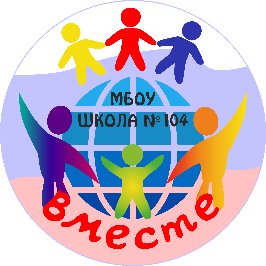 города Ростова-на-Дону «Школа № 104» 344092, бульвар Комарова 9/5, тел./ф. (8632) 35-78-45. http://school104.roovr.ru/,ОКПО 33333343, ИНН/КПП 6161013587/616101001ПРИНЯТОна заседании Педагогического СоветаМБОУ «Школа № 104»протокол заседания № 1от «29 » августа 2022 года Рабочая программа воспитания       на 2022-2023 учебный год   для обучающихся  5-9 классов                    Общие положенияРабочая программа воспитания является компонентом Содержательного раздела Основной образовательной программы основного общего образования и направлена на достижение планируемых результатов.Рабочая программа воспитания разработана в соответствии со структурой, которая определена ФГОС основного общего образования:Описание особенностей воспитательного процесса МАОУ «Школа № 104».Цель и задачи воспитания учащихся.Виды, формы и содержание совместной деятельности педагогических работников, учащихся и социальных партнеров МАОУ «Школа № 104».Основные направления самоанализа воспитательной работы.В основе реализации Рабочей программы воспитания лежит модульный принцип построения воспитательной системы. Инвариантные модули определяют общие традиционные формы организации и содержание воспитательной работы школы. Вариативные модули отражают отличительные особенности школьной системы воспитания, приоритеты создания образовательно-культурной среды в школе. Инвариантными модулями здесь являются:  «Классное руководство»,  «Школьный урок»,  «Курсы внеурочной деятельности»,  «Работа с родителями»,  - «Самоуправление»  «Профориентация».  Вариативные модули:  «Ключевые общешкольные дела»,  «Волонтерство»,  «Школьные медиа»,  «Экскурсии, экспедиции, походы»,  «Организация предметно-эстетической среды», «Школьный музей». «Экологическое воспитание»В формировании системы воспитательных мероприятий, социально значимых событий, гражданско-патриотических движений принимают участие ученический совет, родительский совет.Рабочая программа воспитания разработана на основе Примерной программы воспитания, одобренной решением федерального учебно-методического объединения по общему образованию – протокол от 2 июня 2020 № 2/20.I. Описание особенностей воспитательного процесса МАОУ «Школа № 104»1.1. Целевые установкиОбщая цель воспитания в МАОУ «Школа № 104» – личностное развитие школьников, проявляющееся в усвоении учащимися знаний основных норм и ценностных ориентиров, позитивном отношении к общественным ценностям, приобретении опыта поведения в условиях социально значимых позиций. В воспитании обучающихся подросткового возраста  таким приоритетом является создание благоприятных условий для развития социально значимых отношений обучающихся, и, прежде всего, ценностных отношений: к семье как главной опоре в жизни человека и источнику его счастья; к труду как основному способу достижения жизненного благополучия человека, залогу его успешного профессионального самоопределения и ощущения уверенности в завтрашнем дне;  к своему отечеству, своей малой и большой Родине как месту, в котором человек вырос и познал первые радости и неудачи, которая завещана ему предками и которую нужно оберегать;  к природе как источнику жизни на Земле, основе самого ее существования, нуждающейся в защите и постоянном внимании со стороны человека;  к миру как главному принципу человеческого общежития, условию крепкой дружбы, налаживания отношений с коллегами по работе в будущем и создания благоприятного микроклимата в своей собственной семье; к знаниям как интеллектуальному ресурсу, обеспечивающему будущее человека, как результату кропотливого, но увлекательного учебного труда;  к культуре как духовному богатству общества и важному условию ощущения человеком полноты проживаемой жизни, которое дают ему чтение, музыка, искусство, театр, творческое самовыражение; к здоровью как залогу долгой и активной жизни человека, его хорошего настроения и оптимистичного взгляда на мир; 	к 	окружающим 	людям 	как 	безусловной 	и 	абсолютной 	ценности,  как равноправным социальным партнерам, с которыми необходимо выстраивать доброжелательные и взаимоподдерживающие отношения, дающие человеку радость общения и позволяющие избегать чувства одиночества; к самим себе как хозяевам своей судьбы, самоопределяющимся  и самореализующимся личностям, отвечающим за свое собственное будущее.  Данный ценностный аспект человеческой жизни чрезвычайно важен для личностного развития обучающегося, так как именно ценности во многом определяют его жизненные цели, его поступки, его повседневную жизнь. Выделение данного приоритета в воспитании обучающихся, обучающихся на ступени основного общего образования, связано с особенностями обучающихся подросткового возраста: с их стремлением утвердить себя как личность в системе отношений, свойственных взрослому миру. В этом возрасте особую значимость для обучающихся приобретает становление их собственной жизненной позиции, собственных ценностных ориентаций. Подростковый возраст – наиболее удачный возраст для развития социально значимых отношений обучающихся. Общешкольный коллектив учителей, учащихся и родителей решают следующие задачи воспитания и развития школьников: следование традициям коллективного планирования, организации, проведения и анализа общешкольных мероприятий, событий, проектов;организация активной работы классных сообществ в жизни школы;вовлечение школьников в кружки, секции, клубы, студии и иные объединения; поддержка ученического самоуправления и детских организаций;расширение экскурсионной работы, спортивно-оздоровительной деятельности младших школьников;сотрудничество с родителями, семьями учащихся;Контрольные мероприятия воспитательного значения:Год Памяти и Славы.Дни воинской славы России Государственные календарные датыТрадиции общешкольной жизниСамые интересные школьные дела:День самоуправленияСпортивные соревнованияПраздники и памятные даты.Экскурсии по памятным местам города Ростова-на-ДонуВстречи с ветеранами и знаменитыми земляками1.2. Работа с родителямиШкола проводит большую работу с родителями по психолого-педагогическому просвещению в области семейного воспитания. Ежегодно проводится родительское собрание «Роль семьи в воспитании младшего школьника» с привлечением социального педагога, педагога-психолога.В каждом классе действует родительский совет, члены которого оказывают помощь классному руководителю в организационных вопросах, привлекаются к работе с асоциальными семьями. Кроме родительских собраний в школе проводятся индивидуальные консультации для родителей. В 2020 году МАОУ «Школа № 104» активно подключилась к проекту «Ответственный родитель». Развитие родительского движения идет по следующим направлениям:1. Наставническая работа с асоциальными семьями, с семьями, которые находятся в трудных жизненных ситуациях2. Общественно-полезный труд – «Трудовые десанты» по благоустройству и ремонту школы 3. Проект «На посту доблести»4. Городской проект-акция «Ростов-на-Дону - город миллиона роз»5. Медиа-проект «СПАСИБОЗАВСЕ» - исторические страницы военных летII. Цель и задачи воспитания2.1. Цель воспитания - создание благоприятных условий:для усвоения учащимися социально значимых норм и традиций гражданского общества и страны, городского населения взрослых и детей, своих родителей и  ровесников, учащихся МАОУ «Школа № 104» и своих одноклассников; для развития в детях эмоционально-нравственных отношений к общественным ценностям; для формирования опыта добрых дел и поступков, позитивного поведения в контексте общественных ценностей.. В воспитании обучающихся подросткового возраста  приоритетом является создание благоприятных условий для развития социально значимых отношений обучающихся, и, прежде всего, ценностных отношений: к семье как главной опоре в жизни человека и источнику его счастья; к труду как основному способу достижения жизненного благополучия человека, залогу его успешного профессионального самоопределения и ощущения уверенности в завтрашнем дне;  к своему отечеству, своей малой и большой Родине как месту, в котором человек вырос и познал первые радости и неудачи, которая завещана ему предками и которую нужно оберегать;  к природе как источнику жизни на Земле, основе самого ее существования, нуждающейся в защите и постоянном внимании со стороны человека;  к миру как главному принципу человеческого общежития, условию крепкой дружбы, налаживания отношений с коллегами по работе в будущем и создания благоприятного микроклимата в своей собственной семье; к знаниям как интеллектуальному ресурсу, обеспечивающему будущее человека, как результату кропотливого, но увлекательного учебного труда;  к культуре как духовному богатству общества и важному условию ощущения человеком полноты проживаемой жизни, которое дают ему чтение, музыка, искусство, театр, творческое самовыражение; к здоровью как залогу долгой и активной жизни человека, его хорошего настроения и оптимистичного взгляда на мир; 	к 	окружающим 	людям 	как 	безусловной 	и 	абсолютной 	ценности,  как равноправным социальным партнерам, с которыми необходимо выстраивать доброжелательные и взаимоподдерживающие отношения, дающие человеку радость общения и позволяющие избегать чувства одиночества; к самим себе как хозяевам своей судьбы, самоопределяющимся  и самореализующимся личностям, отвечающим за свое собственное будущее.  Данный ценностный аспект человеческой жизни чрезвычайно важен для личностного развития обучающегося, так как именно ценности во многом определяют его жизненные цели, его поступки, его повседневную жизнь. Выделение данного приоритета в воспитании обучающихся, обучающихся на ступени основного общего образования, связано с особенностями обучающихся подросткового возраста: с их стремлением утвердить себя как личность в системе отношений, свойственных взрослому миру. В этом возрасте особую значимость для обучающихся приобретает становление их собственной жизненной позиции, собственных ценностных ориентаций. Подростковый возраст – наиболее удачный возраст для развития социально значимых отношений обучающихся. 3. ВИДЫ, ФОРМЫ И СОДЕРЖАНИЕ ДЕЯТЕЛЬНОСТИ Практическая реализация цели и задач воспитания осуществляется в рамках следующих направлений воспитательной работы МАОУ «Школа № 104». Каждое из них представлено в соответствующем модуле. 3.1. Модуль «Ключевые общешкольные дела» Ключевые дела – это главные традиционные общешкольные дела, в которых принимает участие большая часть обучающихся и которые обязательно планируются, готовятся, проводятся и анализируются совместно педагогическими работниками и обучающимися МАОУ «Школа № 104» Ключевые дела обеспечивают включенность в них большого числа обучающихся и взрослых, способствуют интенсификации их общения, ставят  их в ответственную позицию к происходящему в школе. Введение ключевых дел  в жизнь школы помогает преодолеть мероприятийный характер воспитания, сводящийся к набору мероприятий, организуемых педагогическими работниками для обучающихся.  Для этого в МАОУ «Школа  № 104» используются следующие формы работы :Вне образовательной организации: социальные проекты – благотворительной, экологической, 	патриотической, 	трудовой 	направленности), 	ориентированные  на преобразование окружающего школу социума; открытые дискуссионные площадки – регулярно организуемый комплекс открытых дискуссионных площадок (детских, педагогических, родительских, совместных), на которые приглашаются представители других школ, деятели науки и культуры, представители власти, общественности и в рамках которых обсуждаются насущные поведенческие, нравственные, социальные, проблемы, касающиеся жизни школы, города, страны;  проводимые для жителей микрорайона и организуемые совместно с семьями обучающихся спортивные состязания, праздники, фестивали, представления, которые открывают возможности для творческой самореализации обучающихся  и включают их в деятельную заботу об окружающих;  участие во всероссийских акциях, посвященных значимым отечественным  и международным событиям. На уровне образовательной организации: разновозрастные сборы – ежегодные многодневные выездные события, включающие в себя комплекс коллективных творческих дел, в процессе которых складывается особая детско-взрослая общность, характеризующаяся доверительными, 	поддерживающими 	взаимоотношениями, 	ответственным отношением к делу, атмосферой эмоционально-психологического комфорта, доброго юмора и общей радости;  общешкольные праздники – ежегодно проводимые творческие (театрализованные, музыкальные, литературные и т.п.) дела, связанные  со значимыми для обучающихся и педагогических работников знаменательными датами и в которых участвуют все классы МАОУ «Школа №и 104»; торжественные ритуалы посвящения, связанные с переходом обучающихся  на следующую ступень образования, символизирующие приобретение ими новых социальных статусов в школе и развивающие школьную идентичность обучающихся; капустники – театрализованные выступления педагогических работников, родителей и обучающихся с элементами доброго юмора, пародий, импровизаций  на темы жизни обучающихся и педагогических работников. Они создают в школе атмосферу творчества и неформального общения, способствуют сплочению детского, педагогического и родительского сообществ школы; церемонии награждения (по итогам года) обучающихся и педагогических работников за активное участие в жизни школы, защиту чести школы в конкурсах, соревнованиях, олимпиадах, значительный вклад в развитие школы.  Это способствует поощрению социальной активности обучающихся, развитию позитивных межличностных отношений между педагогическими работниками  и воспитанниками, формированию чувства доверия и уважения друг к другу. Перечень основных государственных и народных праздников, памятных дат РФ.Сентябрь: 1 сентября: День знаний; 3 сентября: День окончания Второй мировой войны, День солидарности в борьбе с терроризмом.Октябрь: 1 октября: Международный день пожилых людей;4 октября: День защиты животных; 5 октября: День Учителя; Третье воскресенье октября: День отца; 30 октября: День памяти жертв политических репрессий.Ноябрь: 4 ноября: День народного единства.Декабрь: 3 декабря: Международный день инвалидов;5 декабря: Битва за Москву, Международный день добровольцев; 6 декабря: День Александра Невского; 9 декабря: День Героев Отечества; 10 декабря: День прав человека; 12 декабря: День Конституции Российской Федерации; 27 декабря: День спасателя.Январь: 1 января: Новый год; 7 января: Рождество Христово;25 января: «Татьянин день» (праздник студентов);27 января: День снятия блокады Ленинграда.Февраль: 2 февраля: День воинской славы России; 8 февраля: День русской науки;21 февраля: Международный день родного языка; 23 февраля: День защитника Отечества.Март: 8 марта: Международный женский день; 18 марта: День воссоединения Крыма с Россией.Апрель: 12 апреля: День космонавтики.Май: 1 мая: Праздник Весны и Труда;9 мая: День Победы; 24 мая: День славянской письменности и культуры.Июнь: 1 июня: Международный день защиты детей; 5 июня: День эколога; 6 июня: Пушкинский день России; 12 июня: День России; 22 июня: День памяти и скорби; 27 июня: День молодёжи.Июль: 8 июля: День семьи, любви и верности.Август: 22 августа: День Государственного флага Российской Федерации;25 августа: День воинской славы России.На уровне классов: выбор и делегирование представителей классов в общешкольные советы дел, ответственных за подготовку общешкольных ключевых дел;  участие школьных классов в реализации общешкольных ключевых дел;  проведение в рамках класса итогового анализа обучающимися общешкольных ключевых дел, участие представителей классов в итоговом анализе проведенных дел на уровне общешкольных советов дела. На уровне обучающихся:  вовлечение по возможности каждого обучающегося в ключевые дела школы  в одной из возможных для них ролей: сценаристов, постановщиков, исполнителей, ведущих, декораторов, музыкальных редакторов, корреспондентов, ответственных  за костюмы и оборудование, ответственных за приглашение и встречу гостей и т.п.); индивидуальная помощь обучающемуся (при необходимости) в освоении навыков подготовки, проведения и анализа ключевых дел; наблюдение за поведением обучающегося в ситуациях подготовки, проведения и анализа ключевых дел, за его отношениями со сверстниками, старшими  и младшими обучающимися, с педагогическими работниками и другими взрослыми; при необходимости коррекция поведения обучающегося через частные беседы с ним, через включение его в совместную работу с другими обучающимися, которые могли бы стать хорошим примером для обучающегося, через предложение взять  в следующем ключевом деле на себя роль ответственного за тот или иной фрагмент общей работы.  3.2. Модуль «Классное руководство» Осуществляя работу с классом, педагогический работник (классный руководитель) организует работу  с коллективом класса; индивидуальную работу с обучающимися вверенного ему класса; работу с учителями-предметниками в данном классе; работу с родителями обучающихся или их законными представителями. Работа с классным коллективом: инициирование и поддержка участия класса в общешкольных ключевых делах, оказание необходимой помощи обучающимся в их подготовке, проведении  и анализе; организация интересных и полезных для личностного развития обучающегося, совместных дел с обучающимися вверенного ему класса (познавательной, трудовой, спортивно-оздоровительной, духовно-нравственной, творческой, профориентационной направленности), позволяющие с одной стороны, – вовлечь  в них обучающихся с самыми разными потребностями и тем самым дать  им возможность самореализоваться в них, а с другой, – установить и упрочить доверительные отношения с обучающимися класса, стать для них значимым взрослым, задающим образцы поведения в обществе.  проведение классных часов как часов плодотворного и доверительного общения педагогического работника и обучающихся, основанных на принципах уважительного отношения к личности обучающегося, поддержки активной позиции каждого обучающегося в беседе, предоставления обучающимся возможности обсуждения и принятия решений по обсуждаемой проблеме, создания благоприятной среды для общения,сплочение коллектива класса через: игры и тренинги на сплочение  и командообразование; однодневные и многодневные походы и экскурсии, организуемые классными руководителями и родителями; празднования в классе дней рождения обучающихся, включающие в себя подготовленные ученическими микрогруппами поздравления, сюрпризы, творческие подарки и розыгрыши; регулярные внутриклассные «огоньки» и вечера, дающие каждому обучающемуся возможность рефлексии собственного участия в жизни класса.  	выработка 	совместно 	с 	обучающимися 	законов 	класса, 	помогающих обучающимся  освоить нормы и правила общения, которым они должны следовать  в школе.  Индивидуальная работа с обучающимися: изучение особенностей личностного развития обучающихся класса через наблюдение за поведением обучающихся в их повседневной жизни, в специально создаваемых педагогических ситуациях, в играх, погружающих обучающегося в мир человеческих отношений, в организуемых педагогическим работником беседах  по тем или иным нравственным проблемам; результаты наблюдения сверяются  с результатами бесед классного руководителя с родителями обучающихся,  учителями-предметниками, а также (при необходимости) – со школьным психологом;  поддержка обучающегося в решении важных для него жизненных проблем (налаживание 	взаимоотношений 	с 	одноклассниками 	или 	педагогическими работниками, выбор профессии, организации высшего образования и дальнейшего трудоустройства, успеваемость и т.п.), когда каждая проблема трансформируется классным руководителем в задачу для обучающегося, которую они совместно стараются решить;  индивидуальная работа с обучающимися класса, направленная на заполнение ими личных портфолио, в которых обучающиеся не просто фиксируют свои учебные, творческие, спортивные, личностные достижения, но и в ходе индивидуальных неформальных бесед с классным руководителем в начале каждого года планируют их, а в конце года – вместе анализируют свои успехи и неудачи; коррекция 	поведения 	обучающегося 	через 	частные 	беседы 	с 	ним,  его родителями или законными представителями, с другими обучающимися класса; через включение в проводимые школьным психологом тренинги общения; через предложение взять на себя ответственность за то или иное поручение в классе. Работа с учителями-предметниками в классе: 	регулярные 	консультации 	классного 	руководителя 	с 	учителями-предметниками, направленные на формирование единства мнений и требований педагогических 	работников 	по 	ключевым 	вопросам 	воспитания,  на предупреждение и разрешение конфликтов между учителями-предметниками  и обучающимися; проведение 	мини-педсоветов, 	направленных 	на решение 	конкретных проблем класса и интеграцию воспитательных влияний на обучающихся; привлечение учителей-предметников к участию во внутриклассных делах, дающих педагогическим работникам возможность лучше узнавать и понимать своих обучающихся, увидев их в иной, отличной от учебной, обстановке; привлечение учителей-предметников к участию в родительских собраниях класса для объединения усилий в деле обучения и воспитании обучающихся.Работа с родителями обучающихся или их законными представителями: регулярное 	информирование 	родителей 	о 	школьных 	успехах  и проблемах их обучающихся, о жизни класса в целом; помощь родителям обучающихся 	или их законным представителям  в регулировании отношений между ними, администрацией школы и учителями предметниками;  организация родительских собраний, происходящих в режиме обсуждения наиболее острых проблем обучения и воспитания обучающихся; создание и организация работы родительских комитетов классов, участвующих в управлении образовательной организацией и решении вопросов воспитания и обучения их обучающихся; привлечение членов семей обучающихся к организации и проведению дел класса; организация на базе класса семейных праздников, конкурсов, соревнований, направленных на сплочение семьи и школы. Модуль 3.3. «Курсы внеурочной деятельности» Воспитание на занятиях школьных курсов внеурочной деятельности осуществляется преимущественно через:  вовлечение обучающихся в интересную и полезную для них деятельность, которая предоставит им возможность самореализоваться в ней, приобрести социально значимые знания, развить в себе важные для своего личностного развития социально значимые отношения, получить опыт участия в социально значимых делах; формирование в кружках, секциях, клубах, студиях и т.п. детско-взрослых общностей, которые могли бы объединять обучающихся и педагогических работников общими позитивными эмоциями и доверительными отношениями друг  к другу; 	создание 	в 	детских 	объединениях 	традиций, 	задающих 	их 	членам определенные социально значимые формы поведения; поддержку в детских объединениях обучающихся с ярко выраженной лидерской позицией и установкой на сохранение и поддержание накопленных социально значимых традиций;  поощрение педагогическими работниками детских инициатив и детского самоуправления.  Реализация воспитательного потенциала курсов внеурочной деятельности происходит в рамках следующих выбранных обучающимися ее видов  Познавательная деятельность. Курсы внеурочной деятельности, направленные на передачу обучающимся  социально значимых знаний, развивающие их любознательность, позволяющие привлечь их внимание  к экономическим, политическим, экологическим, гуманитарным проблемам нашего общества, формирующие их гуманистическое мировоззрение и научную картину мира. В МАОУ «Школа № 104» внеурочная деятельность по этому направлению реализуется в 5-9 классах: Исследовательский проект  («РОСНАНО»), Финансовая грамотность, Мои проекты.Художественное творчество. Курсы внеурочной деятельности, создающие благоприятные условия для просоциальной самореализации обучающихся, направленные на раскрытие их творческих способностей, формирование чувства вкуса и умения ценить прекрасное, на воспитание ценностного отношения обучающихся к культуре и их общее духовно-нравственное развитие. В МАОУ «Школа № 104» реализуются следующие курсы внеурочной деятельности для 5-9 классов: История города Ростова-на-Дону, Академический хор «Анданте», Этнокультурное разнообразие народов России, Песни Дона (казачий хор).Проблемно-ценностное общение. Курсы внеурочной деятельности, направленные на развитие коммуникативных компетенций обучающихся, воспитание у них культуры общения, развитие умений слушать и слышать других, уважать чужое мнение и отстаивать свое собственное, терпимо относиться  к разнообразию взглядов людей. В МАОУ «Школа № 104» реализуются следующие курсы внеурочной деятельности для 5-9 классов: Я - волонтер Я-лидер, Ветер перемен («РДШ»).Туристско-краеведческая деятельность. Курсы внеурочной деятельности, направленные на воспитание у обучающихся любви к своему краю, его истории, культуре, природе, на развитие самостоятельности и ответственности обучающихся, формирование у них навыков самообслуживающего труда.  В МАОУ «Школа № 104» внеурочная деятельность по этому направлению реализуется в 5-9 классах: История Донского края, Отечество (поисково-исследовательская деятельность).Спортивно-оздоровительная деятельность. Курсы внеурочной деятельности, направленные на физическое развитие обучающихся, развитие их ценностного отношения к своему здоровью, побуждение к здоровому образу жизни, воспитание силы воли, ответственности, формирование установок на защиту слабых. .  В МАОУ «Школа № 104» внеурочная деятельность по этому направлению реализуется в 5-9 классах:  Ориентирование на местности «Юнармия», Начальная военная подготовка («Юнармия»), Защитники Отечества («Юнармия»), Баскетбол.3.4. Модуль «Школьный урок» Реализация педагогическими работниками воспитательного потенциала урока предполагает следующее: установление доверительных отношений между педагогическим работником  и его обучающимися, способствующих позитивному восприятию обучающимися требований и просьб педагогического работника, привлечению их внимания  к обсуждаемой на уроке информации, активизации их познавательной деятельности; побуждение обучающихся соблюдать на уроке общепринятые нормы поведения, правила общения со старшими (педагогическими работниками)  и сверстниками (обучающимися), принципы учебной дисциплины  и самоорганизации;  привлечение внимания обучающихся к ценностному аспекту изучаемых  на уроках явлений, организация их работы с получаемой на уроке социально значимой информацией – инициирование ее обсуждения, высказывания обучающимися своего мнения по ее поводу, выработки своего к ней отношения;  использование воспитательных возможностей содержания учебного предмета через демонстрацию обучающимся примеров ответственного, гражданского поведения, проявления человеколюбия и добросердечности, через подбор соответствующих текстов для чтения, задач для решения, проблемных ситуаций  для обсуждения в классе; применение на уроке интерактивных форм работы с обучающимися: интеллектуальных игр, стимулирующих познавательную мотивацию обучающихся; дидактического театра, где полученные на уроке знания обыгрываются  в театральных постановках; дискуссий, которые дают обучающимся возможность приобрести опыт ведения конструктивного диалога; групповой работы или работы  в парах, которые учат обучающихся командной работе и взаимодействию с другими обучающимися;   включение в урок игровых процедур, которые помогают поддержать мотивацию обучающихся к получению знаний, налаживанию позитивных межличностных отношений в классе, помогают установлению доброжелательной атмосферы во время урока;  организация шефства мотивированных и эрудированных обучающихся  над их неуспевающими одноклассниками, дающего обучающимся социально значимый опыт сотрудничества и взаимной помощи; инициирование и поддержка исследовательской деятельности обучающихся  в рамках реализации ими индивидуальных и групповых исследовательских проектов, что даст обучающимся возможность приобрести навык самостоятельного решения теоретической проблемы, навык генерирования и оформления собственных идей, навык уважительного отношения к чужим идеям, оформленным в работах других исследователей, навык публичного выступления перед аудиторией, аргументирования и отстаивания своей точки зрения. 3.5. Модуль «Самоуправление» Поддержка детского самоуправления в школе помогает педагогическим работникам воспитывать в обучающихся инициативность, самостоятельность, ответственность, трудолюбие, чувство собственного достоинства, а обучающимся – предоставляет широкие возможности для самовыражения и самореализации. Это то, что готовит их к взрослой жизни. Поскольку обучающимся подростковых классов не всегда удается самостоятельно организовать свою деятельность, детское самоуправление иногда и на время может трансформироваться (посредством введения функции педагога-куратора) в детсковзрослое самоуправление.  Детское самоуправление в школе осуществляется следующим образом На уровне школы: через деятельность выборного Совета обучающихся МАОУ «Школа № 104» «Актив» , создаваемого для учета мнения обучающихся по вопросам управления образовательной организацией  и принятия административных решений, затрагивающих их права и законные интересы; через деятельность Совета старост, объединяющего старост классов для облегчения распространения значимой для обучающихся информации и получения обратной связи от классных коллективов; через работу постоянно действующего школьного актива, инициирующего  и организующего проведение личностно значимых для обучающихся событий (соревнований, конкурсов, фестивалей, капустников, флешмобов и т.п.); через деятельность творческих советов дела, отвечающих за проведение тех или иных конкретных мероприятий, праздников, вечеров, акций и т.п.; через деятельность созданной из наиболее авторитетных старшеклассников  и курируемой школьным психологом группы по урегулированию конфликтных ситуаций в школе.  На уровне классов: через деятельность выборных по инициативе и предложениям обучающихся класса лидеров (старост), представляющих интересы класса в общешкольных делах и призванных координировать его работу  с работой общешкольных органов самоуправления и классных руководителей; через деятельность выборных органов самоуправления, отвечающих  за различные направления работы; через организацию на принципах самоуправления жизни детских групп, отправляющихся в походы, экспедиции, на экскурсии, осуществляемую через систему распределяемых среди участников ответственных должностей. На индивидуальном уровне:  через вовлечение обучающихся в планирование, организацию, проведение  и анализ общешкольных и внутриклассных дел; через реализацию обучающимися, взявшими на себя соответствующую роль, функций по контролю за порядком и чистотой в классе, уходом за классной комнатой, комнатными растениями и т.п. 3.6. Модуль «Детские общественные объединения» Действующее на базе школы детское общественное объединение – это добровольное, самоуправляемое, некоммерческое формирование, созданное  по инициативе обучающихся и взрослых, объединившихся на основе общности интересов для реализации общих целей, указанных в уставе общественного объединения. Его правовой основой является Федеральный закон от 19 мая 1995 г. № 82-ФЗ «Об общественных объединениях» (ст. 5). Воспитание в детском общественном объединении осуществляется через утверждение и последовательную реализацию в детском общественном объединении демократических процедур (выборы руководящих органов объединения, подотчетность выборных органов общему сбору объединения; ротация состава выборных органов и т.п.), дающих обучающемуся возможность получить социально значимый опыт гражданского поведения; организацию общественно полезных дел, дающих обучающимся возможность получить важный для их личностного развития опыт деятельности, направленной  на помощь другим людям, своей школе, обществу в целом; развить в себе такие качества как забота, уважение, умение сопереживать, умение общаться, слушать  и слышать других. Такими делами могут являться: посильная помощь, оказываемая обучающимися пожилым людям; совместная работа с учреждениями социальной сферы (проведение культурно-просветительских и развлекательных мероприятий для посетителей этих учреждений, помощь в благоустройстве территории данных учреждений и т.п.); участие обучающихся в работе на прилегающей к школе территории (работа в школьном саду, уход за деревьями и кустарниками, благоустройство клумб) и другие; договор, заключаемый между обучающимися и детским общественным объединением, традиционной формой которого является Торжественное обещание (клятва) при вступлении в объединение. Договор представляет собой механизм, регулирующий отношения, возникающие между обучающимся и коллективом детского общественного объединения, его руководителем, обучающимися,  не являющимися членами данного объединения; клубные встречи – формальные и неформальные встречи членов детского общественного объединения для обсуждения вопросов управления объединением, планирования дел в школе и микрорайоне. Здесь, в процессе круглосуточного совместного проживания смены формируется костяк объединения, вырабатывается взаимопонимание, система отношений, выявляются лидеры, формируется атмосфера сообщества, формируется и апробируется набор значимых дел; рекрутинговые мероприятия в начальной школе, реализующие идею популяризации деятельности детского общественного объединения, привлечения  в него новых участников (проводятся в форме игр, квестов, театрализаций и т.п.); поддержку и развитие в детском объединении его традиций и ритуалов, формирующих у обучающегося чувство общности с другими его членами, чувство причастности к тому, что происходит в объединении (реализуется посредством введения особой символики детского объединения, проведения ежегодной церемонии посвящения в члены детского объединения, создания и поддержки интернет-странички детского объединения в социальных сетях, организации деятельности пресс-центра детского объединения, проведения традиционных огоньков – формы коллективного анализа проводимых детским объединением дел); участие членов детского общественного объединения в волонтерских акциях, деятельности на благо конкретных людей и социального окружения в целом.  Это может быть как участием обучающихся в проведении разовых акций, которые часто носят масштабный характер, так и постоянной деятельностью обучающихся. Постоянная деятельность обучающихся осуществляется Советом обучающихся МАОУ «Школа № 104» «Актив», клубом РДШ «Я-лидер», Советом школьного музея «Память Чернобыля».Модуль 3.7. «Экскурсии, экспедиции, походы» Экскурсии, экспедиции, походы помогают обучающемуся расширить свой кругозор, получить новые знания об окружающей его социальной, культурной, природной среде, научиться уважительно и бережно относиться к ней, приобрести важный опыт социально одобряемого поведения в различных внешкольных ситуациях. На экскурсиях, в экспедициях, в походах создаются благоприятные условия для воспитания у обучающихся самостоятельности и ответственности, формирования у них навыков самообслуживающего труда, преодоления  их инфантильных и эгоистических наклонностей, обучения рациональному использованию своего времени, сил, имущества. Эти воспитательные возможности реализуются в рамках следующих видов и форм деятельности :	регулярные 	пешие 	прогулки, 	экскурсии 	или 	походы 	выходного  дня, организуемые в классах их классными руководителями и родителями обучающихся: в музей, в картинную галерею, в технопарк, на предприятие,  на природу (проводятся как интерактивные занятия с распределением среди обучающихся ролей и соответствующих им заданий, например: «фотографов», «разведчиков», «гидов», «корреспондентов», «оформителей»); литературные, исторические, биологические экспедиции, организуемые педагогическими работниками и родителями обучающихся в другие города или села для углубленного изучения биографий проживавших здесь российских поэтов  и писателей, произошедших здесь исторических событий, имеющихся здесь природных и историко-культурных ландшафтов, флоры и фауны;  поисковые экспедиции – вахты памяти, организуемые школьным поисковым отрядом к местам боев Великой отечественной войны для поиска и захоронения останков погибших советских воинов; многодневные походы, организуемые совместно с организациями, реализующими дополнительные общеразвивающие программы и осуществляемые  с обязательным привлечением обучающихся к коллективному планированию (разработка маршрута, расчет времени и мест возможных ночевок и переходов), коллективной организации (подготовка необходимого снаряжения и питания), коллективному проведению (распределение среди обучающихся основных видов работ и соответствующих им ответственных должностей), коллективному анализу туристского путешествия (каждого дня - у вечернего походного костра и всего похода - по возвращению домой); турслет с участием команд, сформированных из педагогических работников, обучающихся и их родителей, включающий в себя, например: соревнование  по технике пешеходного туризма, соревнование по спортивному ориентированию, конкурс на лучшую топографическую съемку местности, конкурс знатоков лекарственных растений, конкурс туристской кухни, конкурс туристской песни, конкурс благоустройства командных биваков, комбинированную эстафету. 3.8. Модуль «Профориентация» Совместная деятельность педагогических работников и обучающихся  по направлению «профориентация» включает в себя профессиональное просвещение обучающихся; диагностику и консультирование по проблемам профориентации, организацию профессиональных проб обучающихся. Задача совместной деятельности педагогического работника и обучающегося – подготовить обучающегося к осознанному выбору своей будущей профессиональной деятельности. Создавая профориентационно значимые проблемные ситуации, формирующие готовность обучающегося к выбору, педагогический работник актуализирует его профессиональное самоопределение, позитивный взгляд на труд  в постиндустриальном мире, охватывающий не только профессиональную,  но и внепрофессиональную составляющие такой деятельности. Эта работа осуществляется через циклы профориентационных часов общения, направленных на подготовку обучающегося к осознанному планированию и реализации своего профессионального будущего; профориентационные игры: симуляции, деловые игры, квесты, решение кейсов (ситуаций, в которых необходимо принять решение, занять определенную позицию), расширяющие знания обучающихся о типах профессий, о способах выбора профессий, о достоинствах и недостатках той или иной интересной обучающимся профессиональной деятельности; экскурсии на предприятия города, дающие обучающимся начальные представления о существующих профессиях и условиях работы людей, представляющих эти профессии; посещение профориентационных выставок, ярмарок профессий, тематических профориентационных парков, профориентационных лагерей, дней открытых дверей в профессиональные образовательные организации и организации высшего образования; участие в работе всероссийских профориентационных проектов, созданных  в сети интернет: просмотр лекций, решение учебно-тренировочных задач, участие  в мастер-классах, посещение открытых уроков; индивидуальные консультации психолога для обучающихся МАОУ «Школа № 104» и их родителей (законных представителей) по вопросам склонностей, способностей, дарований  и иных индивидуальных особенностей обучающихся, которые могут иметь значение в процессе выбора ими профессии; освоение обучающимися основ профессии в рамках различных курсов  по выбору, включенных в основную образовательную программу школы, или  в рамках курсов дополнительного образования.  В МАОУ «Школа № 104» работает клуб «Крылатая смена».  Обучающиеся, планирующие получить образование, связанное с служением Родине, занимаются в клубе в рамках дополнительного образования.   3.9. Модуль «Школьные медиа» 	Цель 	школьных 	медиа 	(совместно 	создаваемых 	обучающимися  и педагогическими работниками средств распространения текстовой, аудио и видео информации) – развитие коммуникативной культуры обучающихся, формирование навыков общения и сотрудничества, поддержка творческой самореализации обучающихся. Воспитательный потенциал школьных медиа реализуется в рамках следующих видов и форм деятельности: разновозрастный редакционный совет обучающихся, обучающихся старших классов и консультирующих их педагогических работников, целью которого является освещение (через школьную газету, школьное радио или телевидение) наиболее интересных моментов жизни школы, популяризация общешкольных ключевых дел, кружков, секций, деятельности органов ученического самоуправления;  школьная газета для обучающихся старших классов, на страницах которой ими размещаются материалы о профессиональных организациях, об организациях высшего образования и востребованных рабочих вакансиях, которые могут быть интересны обучающимся; организуются конкурсы рассказов, поэтических произведений, сказок, репортажей и научно-популярных статей; проводятся круглые столы с обсуждением значимых учебных, социальных, нравственных проблем; школьный медиацентр – созданная из заинтересованных добровольцев группа информационно-технической поддержки школьных мероприятий, осуществляющая видеосъемку и мультимедийное сопровождение школьных праздников, фестивалей, конкурсов, спектаклей, капустников, вечеров, дискотек; школьная интернет-группа – разновозрастное сообщество обучающихся  и педагогических работников, поддерживающее интернет-сайт школы  и соответствующую группу в социальных сетях с целью освещения деятельности образовательной организации в информационном пространстве, привлечения внимания общественности к школе, информационного продвижения ценностей школы и организации виртуальной диалоговой площадки, на которой обучающимися, педагогическими работниками и родителями могли бы открыто обсуждаться значимые для школы вопросы;  школьная киностудия, в рамках которой создаются ролики, клипы, осуществляется монтаж познавательных, документальных, анимационных, художественных фильмов, с акцентом на этическое, эстетическое, патриотическое просвещение аудитории; участие обучающихся в региональных или всероссийских конкурсах школьных медиа. 3.10. Модуль «Организация предметно-эстетической среды» Окружающая обучающегося предметно-эстетическая среда школы,  при условии ее грамотной организации, обогащает внутренний мир обучающегося, способствует формированию у него чувства вкуса и стиля, создает атмосферу психологического комфорта, поднимает настроение, предупреждает стрессовые ситуации, способствует позитивному восприятию обучающимся школы. Воспитывающее влияние на обучающегося осуществляется через такие формы работы с предметно-эстетической средой школы как (оформление интерьера школьных помещений (вестибюля, коридоров, рекреаций, залов, лестничных пролетов и т.п.) и их периодическая переориентация, которая может служить хорошим средством разрушения негативных установок обучающихся на учебные и внеучебные занятия; размещение на стенах школы регулярно сменяемых экспозиций: творческих работ обучающихся, позволяющих им реализовать свой творческий потенциал,  а также знакомящих их с работами друг друга; картин определенного художественного стиля, знакомящего обучающихся с разнообразием эстетического осмысления мира; фотоотчетов об интересных событиях, происходящих в школе озеленение пришкольной территории, разбивка клумб, тенистых аллей, оборудование во дворе школы беседок, спортивных и игровых площадок, доступных и приспособленных для обучающихся разных возрастных категорий, оздоровительно-рекреационных зон, позволяющих разделить свободное пространство школы на зоны активного и тихого отдыха;  создание и поддержание в рабочем состоянии в вестибюле школы стеллажей свободного книгообмена, на которые желающие обучающиеся, родители  и педагогические работники могут выставлять для общего пользования свои книги, а также брать с них для чтения любые другие; благоустройство классных кабинетов, осуществляемое классными руководителями вместе с обучающимся и своих классов, позволяющее обучающимся проявить свои фантазию и творческие способности, создающее повод для длительного общения классного руководителя со своими обучающимися; размещение в коридорах и рекреациях школы экспонатов школьного экспериментариума – набора приспособлений для проведения заинтересованными обучающимися несложных и безопасных технических экспериментов; событийный дизайн – оформление пространства проведения конкретных школьных событий (праздников, церемоний, торжественных линеек, творческих вечеров, выставок, собраний, конференций и т.п.);  совместная с обучающимися разработка, создание и популяризация особой школьной символики (флаг школы, гимн школы, эмблема школы, логотип, элементы школьного костюма и т.п.), используемой как в школьной повседневности, так и в торжественные моменты жизни образовательной организации – во время праздников, торжественных церемоний, ключевых общешкольных дел и иных происходящих в жизни школы знаковых событий; регулярная организация и проведение конкурсов творческих проектов  по благоустройству различных участков пришкольной территории (например, высадке культурных растений, закладке газонов, сооружению альпийских горок, созданию инсталляций и иного декоративного оформления отведенных для детских проектов мест);  акцентирование внимания обучающихся посредством элементов предметно-эстетической среды (стенды, плакаты, инсталляции) на важных для воспитания ценностях школы, ее традициях, правилах. 3.11. Модуль «Работа с родителями» Работа с родителями или законными представителями обучающихся осуществляется для более эффективного достижения цели воспитания, которое обеспечивается согласованием позиций семьи и школы в данном вопросе. Работа  с родителями или законными представителями обучающихся осуществляется  в рамках следующих видов и форм деятельности ( На групповом уровне:  Общешкольный родительский комитет и попечительский совет школы, участвующие в управлении образовательной организацией и решении вопросов воспитания и социализации их обучающихся; семейные клубы, предоставляющие родителям, педагогическим работникам  и обучающимся площадку для совместного проведения досуга и общения; родительские гостиные, на которых обсуждаются вопросы возрастных особенностей обучающихся, формы и способы доверительного взаимодействия родителей с обучающимися, проводятся мастер-классы, семинары, круглые столы  с приглашением специалистов; родительские дни, во время которых родители могут посещать школьные уроки и внеурочные занятия для получения представления о ходе учебновоспитательного процесса в школе; общешкольные родительские собрания, происходящие в режиме обсуждения наиболее острых проблем обучения и воспитания обучающихся; семейный всеобуч, на котором родители могли бы получать ценные рекомендации и советы от профессиональных психологов, врачей, социальных работников и обмениваться собственным творческим опытом и находками в деле воспитания обучающихся;   родительские форумы при школьном интернет-сайте, на которых обсуждаются интересующие родителей вопросы, а также осуществляются виртуальные консультации психологов и педагогических работников. Реализация в рамках проекта Ответственный родитель «На посту доблести». На индивидуальном уровне: работа специалистов по запросу родителей для решения острых конфликтных ситуаций; участие родителей в педагогических консилиумах, собираемых в случае возникновения острых проблем, связанных с обучением и воспитанием конкретного обучающегося; помощь со стороны родителей в подготовке и проведении общешкольных  и внутриклассных мероприятий воспитательной направленности; индивидуальное консультирование c целью координации воспитательных усилий педагогических работников и родителей.                     3.12. Модуль «Школьный музей» Воспитание любви к Родине, гордости за свою страну имеют огромное значение для развития личности ребёнка. Без изучения и хорошего знания прошлого нет настоящего и не может быть  будущего. Истинным патриотом и гражданином человек может стать только тогда, когда он основательно узнает историю и традиции своего народа.  Дети должны почувствовать, что они являются частью народа огромной страны, что они – россияне. Эту идею необходимо реализовывать не на абстрактных примерах, а на конкретных документах, людях и судьбах из истории страны, города, семьи, через знакомство с судьбами  конкретных людей – членов своей семьи, интересных и выдающихся жителей нашего района, города, участников Великой Отечественной войны,  известных исторических личностей. Школьный музей «Память Чернобыля»  помогает ученикам всех возрастов узнать как можно больше о подвиге наших земляков, участников ликвидации последствий ЧАЭС.Школьный «Память Чернобыля» является одной из форм дополнительного образования, развивающей сотворчество, активность, самодеятельность учащихся в процессе сбора, исследования, обработки, оформления и пропаганды материалов, имеющих воспитательную и познавательную ценность.    Музей  очень быстро стал центром всей гражданско-патриотической работы в школе. Это место, где для сохранения памяти о героях ликвидаторах  в истории человечества объединяют свои усилия учителя, ученики и их родители. В 2019 году МБОУ «Школа № 104» постановлением Администрации города Ростова-на-Дону было присвоено имя Героя Советского Союза Шипулина Андрея Андреевича. Для сохранения памяти героя в школе обучающимися ведется активная работа по формированию новой экспозиции, посвященной А.А. Шипулину3.13. Модуль «Экологическое воспитание»Целью экологического воспитания обучающихся общеобразовательных организаций является формирование у подрастающего поколения экологического сознания и навыков осознанного поведения в окружающей среде, содействие профессиональному самоопределению школьников.Достижение цели предусматривает решение следующих задач:отбор и внедрение эффективных форм реализации мероприятий, направленных на экологическое воспитание школьников;повышение уровня экологической культуры и естественнонаучной грамотности обучающихся;формирование у обучающихся системы нравственно-ценностного отношения к природе окружающей среде, навыков осознанного поведения в природе, личной ответственности за сохранение окружающей среды;содействие повышению познавательного интереса обучающихся к вопросам экологии, профессиональному самоопределению школьников. В МАОУ «Школа № 104» экологическое воспитание реализуется в рамках образовательной деятельности на уроках биологии и географии в 5-9 и 10-11 классах, участии в мероприятиях экологической направленности и классных часах по теме: «Разделяй, культурный человек!», «Раздельное накопление твердых коммунальных отходов на территории Ростовской области», «Экология Дона через традиции казаков».Виды мероприятий и событий:3.13. Профилактика правонарушений и личная безопасность учащихсяСодержание деятельностиШкольный Совет по профилактике безнадзорности и правонарушений проводит работу по предотвращению нарушений норм поведения учащимися  в школе и за ее пределами. В основе профилактической работы – формирование классного коллектива младших школьников. Беседы о правах и обязанностях учащихся, ответственность за проступки, вопросы школьной дисциплины, взаимоуважения реализуются классными руководителями, психологом, учителями.В работу по обеспечению безопасного поведения в школе, дома, в общественных местах включаются родители учащихся. Регулярно проводятся инструктажи, размещаются памятки о противопожарной безопасности, о соблюдении правил дорожного движения, об угрозах терроризма. В каникулярные периоды обсуждаются правила поведения на воде, на льду, соблюдение требований к езде на велосипеде, роликах, самокате. Дважды в год проводятся плановые эвакуации, тренировки с целью формирования навыков поведения при пожаре и других форс-мажорных ситуациях.Здоровое питание, проблемы коронавирусной инфекции, активный образ жизни, режим труда и отдыха, компьютерные игры, обращение с мобильными устройствами – эти темы обсуждаются в профилактическом формате в виде беседы, анализа реальной ситуации, деловой игры, тренинга, инструктажа.Виды мероприятий и событий:	4. ОСНОВНЫЕ НАПРАВЛЕНИЯ САМОАНАЛИЗА  ВОСПИТАТЕЛЬНОЙ РАБОТЫ Самоанализ организуемой в школе воспитательной работы осуществляется  по выбранным самой школой направлениям и проводится с целью выявления основных проблем школьного воспитания и последующего их решения.  Самоанализ осуществляется ежегодно силами самой образовательной организации с привлечением (при необходимости и по самостоятельному решению администрации образовательной организации) внешних экспертов.  Основными принципами, на основе которых осуществляется самоанализ воспитательной работы в школе, являются: 	принцип 	гуманистической 	направленности 	осуществляемого 	анализа, ориентирующий экспертов на уважительное отношение как к воспитанникам,  так и к педагогическим работникам, реализующим воспитательный процесс;  принцип приоритета анализа сущностных сторон воспитания, ориентирующий экспертов на изучение не количественных его показателей, а качественных – таких как содержание и разнообразие деятельности, характер общения и отношений между обучающимися  и педагогическими работниками;   принцип развивающего характера осуществляемого анализа, ориентирующий экспертов на использование его результатов для совершенствования воспитательной деятельности педагогических работников: грамотной постановки ими цели и задач воспитания, умелого планирования своей воспитательной работы, адекватного подбора видов, форм и содержания их совместной с обучающимися  деятельности; принцип разделенной ответственности за результаты личностного развития обучающихся, ориентирующий экспертов на понимание того, что личностное развитие обучающихся – это результат как социального воспитания (в котором школа участвует наряду с другими социальными институтами), так и стихийной социализации и саморазвития обучающихся. Основными направлениями анализа организуемого в школе воспитательного процесса могут быть 1. Результаты воспитания, социализации и саморазвития обучающихся.  Критерием, на основе которого осуществляется данный анализ, является динамика личностного развития обучающихся каждого класса.  Осуществляется анализ классными руководителями совместно с заместителем директора по воспитательной работе с последующим обсуждением его результатов на заседании методического объединения классных руководителей  или педагогическом совете МАОУ «Школа № 104». Способом получения информации о результатах воспитания, социализации  и саморазвития обучающихся является педагогическое наблюдение.  Внимание педагогических работников сосредотачивается на следующих вопросах: какие прежде существовавшие проблемы личностного развития обучающихся удалось решить за минувший учебный год; какие проблемы решить  не удалось и почему; какие новые проблемы появились, над чем далее предстоит работать педагогическому коллективу МАОУ «Школа № 104»2. Состояние организуемой в школе совместной деятельности обучающихся и взрослых. Критерием, на основе которого осуществляется данный анализ, является наличие в школе интересной, событийно насыщенной и личностно развивающей совместной деятельности обучающихся и взрослых.  Осуществляется анализ заместителем директора по воспитательной работе, классными руководителями, активом старшеклассников и родителями, хорошо знакомыми с деятельностью школы.  Способами получения информации о состоянии организуемой в школе совместной деятельности обучающихся и педагогических работников являются беседы с обучающимися и их родителями, педагогическими работниками, лидерами ученического самоуправления, при необходимости – их анкетирование. Полученные результаты обсуждаются на заседании методического объединения классных руководителей или педагогическом совете МАОУ «Школа № 104». Внимание при этом сосредотачивается на вопросах, связанных с: качеством проводимых общешкольных ключевых дел; качеством совместной деятельности классных руководителей и их классов; качеством организуемой в школе внеурочной деятельности; качеством реализации личностно развивающего потенциала школьных уроков; качеством существующего в школе ученического самоуправления; качеством функционирующих на базе школы детских общественных объединений; качеством проводимых в школе экскурсий, экспедиций, походов;  качеством профориентационной работы школы; качеством работы школьных медиа; качеством организации предметно-эстетической среды школы; качеством взаимодействия школы и семей обучающихся. Итогом самоанализа организуемой в школе воспитательной работы является перечень выявленных проблем, над которыми предстоит работать педагогическому коллективу МАОУ «Школа № 104» ПРИНЯТОна заседании Управляющего Совета школы МАОУ «Школа № 104»протокол заседания №    от «     » августа 2022 годаУТВЕРЖДАЮ Директор МАОУ «Школа № 104»____________________О.А. Рублеваприказ №  от «29» августа 2022 года  № п/пНаименование мероприятияСроки проведения мероприятияВсемирный день мира1 сентябряВсемирный день журавля10 сентябряВсероссийский день озера Байкалвторое воскресенье сентябряВсемирный день работников лесатретье воскресенье сентябряВсемирный день защиты животных4 октябряДень образования Международного союза охраны природы (МСОП)5 октябряДень работников заповедного дела14 октябряМеждународный день энергосбережения11 ноябряВсероссийская акция «Покормите птиц зимой!»ноябрь - февральМеждународный день переработки вторсырья15 ноябряДень создания  Всероссийского общества охраны природы (ВООП)29 ноябряМеждународный день домашних животных30 ноябряМеждународный день добровольцев (волонтеров)5 декабряВсемирный день заповедников и национальных парков11 январяДень орнитолога в России19 февраляВсемирный день защиты морских млекопитающих19 февраляВсемирный день кошек1 мартаМеждународный день леса21 мартаВсемирный день водных ресурсов (День воды)22 мартаВсемирный метеорологический день и День работников Гидрометеорологической службы России23 мартаМеждународный день птиц1 апреляВсемирный день охраны здоровья7 апреляМеждународный день экологических знаний15 апреляМеждународный день Земли22 апреляВсемирный день Солнца3 маяМеждународный день сохранения биологического разнообразия (флоры и фауны Земли)22 маяМеждународный день защиты детей1 июняВсемирный день охраны окружающей среды(День эколога)5 июняВсемирный день океанов8 июняДень создания юннатского движения в России15 июняВсемирный день китов и дельфинов23 июляМеждународный день тигра29 июляМеждународный день бездомных животныхтретья суббота августа1.Познавательные викторины по ПДД, о здоровом образе жизни «Азбука здоровья», «Всероссийский Интернет-урок»2. Всероссийские открытые уроки ОБЖ«День пожарной охраны», «Действия в чрезвычайных ситуациях», «День гражданской обороны».3.Беседы, конкурсы, игровые программы, профилактические программы, классные часы. Встречи с интересными людьми: врачами, инспекторами ОПДН, педагогами-психологами, социальным педагогом, уполномоченным по правам ребенка.4.Информационные стенды для ознакомления учащихся и родителей с правилами, нормами, требованиями безопасного поведения.5.Работа Совета профилактики правонарушений. Организация правовой и социальной помощи школьных специалистов по запросам родителей и учащихся. 6.Обследовать материально-бытовые условия учащихся из многодетных семей.Обследовать материально-бытовые условия учащихся из многодетных семей.Обследовать материально-бытовые условия учащихся из многодетных семей.Сбор информации о детях и семьях, стоящих на различных видах профилактического учета, формирование банка данных. Обследование материально-бытовых условий  обучающихся из многодетных семей, «группы риска». 7.Вручение буклетов, памяток для детей и родителей по профилактике правонарушений8. Акции, Месячники и Дни активной профилактики: «День открытых дверей», «Правовая помощь», «День здоровья» «Дни большой профилактики»